ИСПОЛЬЗОВАНИЕ ИГРОВЫХ ПРИЕМОВ В НЕПОСРЕДСТВЕННО ОБРАЗОВАТЕЛЬНОЙ ДЕЯТЕЛЬНОСТИ В ОБРАЗОВАТЕЛЬНОЙ ОБЛАСТИ "ПОЗНАНИЕ" ПРИ ФОРМИРОВАНИИ ЭЛЕМЕНТАРНЫХ МАТЕМАТИЧЕСКИХ ПРЕДСТАВЛЕНИЙ У ДЕТЕЙ СТАРШЕГО ДОШКОЛЬНОГО ВОЗРАСТА С ТЯЖЕЛЫМИ НАРУШЕНИЯМИ  РЕЧИ (ИЗ ОПЫТА РАБОТЫ).Математика является одним из важных и в то же время наиболее сложных для усвоения детьми учебных предметов, поэтому в современной педагогике и психологии значительное внимание уделяется проблеме подготовки ребенка к обучению математике, начиная с дошкольного возраста. Исследования показывают, что наибольшие трудности в начальной школе испытывают не те дети, которые имеют недостаточно большой объем знаний, умений и навыков, а те, которые проявляют интеллектуальную пассивность, у которых отсутствуют желание и привычка думать, стремление узнать что-то новое. Дошкольники же с развитым интеллектом, быстрее запоминают материал, более уверенны в своих силах, легче адаптируются в новой обстановке, лучше подготовлены к школе.Поэтому главной целью дошкольной подготовки должно стать всестороннее развитие ребенка: развитие его мотивационной сферы, интеллектуальных и творческих сил, качеств личности.Данная тема приобретает еще большую актуальность, так как работа по развитию интеллектуальных способностей ведется в коррекционном дошкольном учреждении с детьми с общим недоразвитием речи. Неполноценная речевая деятельность накладывает отпечаток на формировании у детей сенсорной, интеллектуальной и волевой сферы. В научной литературе имеются данные о том, что у детей с недоразвитием речи наблюдаются трудности в усвоении математического материала, связанные с недостаточностью высших психических функций – речи, мыслительных операций, процессов памяти, восприятия и внимания.Однако коррекционная работа с детьми с речевой патологией традиционно рассматривается с позиций преодоления нарушений речи, вопросы же математического образования данной категории детей остаются практически неизученными. Формирование математических представлений у детей с общим недоразвитием речи осуществляется без учета специфики их развития, с применением технологий обучения, рассчитанных на ребенка без отклонений развития, что препятствует созданию полноценной основы для усвоения систематического курса математики в школе.Были определены следующие направления работы:• подбор и изготовление дидактических материалов и пособий, подбор дидактических игр, игр с правилами, направленных на развитие интеллектуальных способностей;• составление перспективного плана;• подбор игровых технологий в формировании математических представлении детей дошкольного возраста;• создание предметно-развивающей среды, обеспечивающей развитие познавательных интересов, способствующей творческому самовыражению каждого ребенка;• разработка и внедрение методики проведения НОД по интеллектуальному развитию в процессе формирования математических представлений с использованием игровых приемов.Формы организации работы:- специально организованное обучение в форме НОД по формированию элементарных математических представлений (комплексные, интегрированные, обеспечивающих наглядность, систематичность и доступность, смену деятельности;- совместная деятельность взрослого с детьми, строящаяся в непринужденной форме (коррекционная, индивидуальная работа) ;- совместная самостоятельная деятельность самих детей;- работа с родителями.Для активизации мыслительной деятельности, для придания интереса, активного участия детей в НОД, для расширения, углубления и закрепления знаний, придания занятию игрового характера, мы использовали разнообразный дидактический, игровой материал и пособия, созданные своими руками.Применяя в НОД игры, игровые упражнения с использованием данных пособий, мы обучали детей самостоятельно решать разнообразные мыслительные задачи: описывать предметы, выделяя характерные их признаки; отгадывать по описанию; находить признаки сходства и различия; группировать предметы по различным свойствам, признакам и др.Особое место в развитии интеллектуальных способностей у дошкольников, формировании математических представлений занимали разнообразные дидактические игры. Дидактическая игра – это особый вид игровой деятельности и средство обучения. Дидактические игры помогли обеспечить упражняемость детей в различении, выделении, назывании множеств предметов, чисел, геометрических фигур, направлений, формировали новые знания, а также в дидактических играх закреплялись полученные знания и умения; развивались восприятие, мышление, память, внимание. При использовании дидактических игр нами также широко применялись различные предметы и наглядный материал, который способствовал тому, что непосредственно образовательная деятельность проходила в веселой, занимательной и доступной форме.Так, дидактические игры «Покажи с помощью цифры», «Раздели квадрат на части», «Танграм», «Помоги Буратино дойти до школы», «На что похоже? » и др. - знакомили детей с новыми для них заданиями, учили проявлять смекалку, развивали сообразительность, упражняли ребенка в анализе геометрических фигур, в воссоздании фигур – символов, ориентировке в пространстве.Предлагая пособия с таким игровым заданием, как например, «Сколько детей спряталось у папы под плащом? », «Сколько зайцев за забором? », «Найди отличия» - мы побуждали детей думать, рассуждать, анализировать, давать правильные умозаключения; в играх типа «Лабиринт» - дети учились «читать» знаки-символы, развивали практически-действенное мышление, умение контролировать внимание, самоконтроль; игры с использованием пособия «Соберем чемоданчик», «Подбери фигуры», «Какая фигура пропущена», развивали у детей умение классифицировать и обобщать геометрические фигуры по признакам, учили осуществлять зрительно-мыслительный анализ, развивали ориентировку в пространстве, внимание; логическое мышление и т. д.Тематика игровых заданий была выбрана с учетом материала, представляющего определенные трудности для дошкольников с ОНР, но являющегося необходимым для их дальнейшего обучения и развития. Материал был распределен по следующим направлениям:I. Пространственная ориентировкаII. ВеличинаIII. Действия с множествамиIV. Игры с геометрическим материаломV. Упражнения в пересчете объектовИгровой материал использовался во время проведения подгрупповой, фронтальной и индивидуальной непосредственно образовательной деятельности.Наиболее эффективным пособием, которое мы частично использовали в НОД по математике для развития интеллектуальных способностей, являлись логические блоки Дьенеша. На основе логических блоков был разработан и изготовлен игровой материал. Игровые упражнения и игры отличались занимательностью и соответствовали интересам детей, уровню сложности задания.Эти игры, например «Рассели жильцов», «Разложи фигуры», «Помоги Чебурашке» решали задачи, которые позволят детям в дальнейшей учебной деятельности успешно овладеть основами математики и информатики.Итак, использование разнообразных игр, игровых упражнений с применением дидактического наглядного пособия стимулировали умственную активность детей, формировали основные математические представления и понятия (как счет, число, измерение, величина, геометрические фигуры, пространственные отношения, вооружали детей приемами математического мышления – сравнением, анализом, рассуждением, обобщением, умозаключением, развивали психические познавательные процессы, а значит, способствовали более успешному развитию интеллектуальных способностей у детей старшего дошкольного возраста.Единство содержания обучения и развития обеспечивала созданная в группе предметно-развивающая среда, продуманная таким образом, что весь материал давал возможность каждому ребенку действовать самому, обеспечивал развитие познавательных интересов и грамотности дошкольников. Созданная предметно-развивающая среда соответствовала возрастным особенностям детской деятельности. В группе мы оборудовали дидактический уголок, мини-лабораториии по обучению детей математике.Материал, находящийся в математическом уголке, разнообразный. Это и сюжетные картинки и дидактические, настольно-печатные, логико-математические игры, геометрические головоломки, лабиринты, тетради на печатной основе, книги для самих занятий, числовые лото, календари, измерительные приборы и инструменты: весы, мерные стаканы, линейки; магнитные цифры, счетные палочки; наборы геометрических фигур и т. д. Многообразие наглядно-дидактического материала в математическом уголке способствовало усвоению большого по объему материала, а своевременная смена пособий поддерживала внимание детей к уголку и привлекала их к выполнению разнообразных заданий.Таким образом, правильно организованная предметно-развивающая среда в группе, помогла не только развить творческие способности ребенка, его индивидуальные особенности, активизировать его самостоятельную мыслительную деятельность, развить понимание математической речи, но и помогла развить интеллектуальные способности ребенка.Успешному решению задач по развитию интеллектуальных способностей, формированию математических представлений способствовала совместная работа воспитателей и родителей. Для этого мы старались заинтересовать и привлечь родителей к данной работе через: индивидуальные беседы, консультации, открытые мероприятия, собрания. Например, обязательным моментом в проведении родительского собрания являлись открытые мероприятия по математике. Родители видели динамику развития математических представлений у детей, как они проявляли инициативу в процессе усвоения программного материала. После этого проводилось обсуждение просмотренного, родители делились впечатлениями. Опыт работы показал, что родители с большим удовольствием посещают такого рода родительские собрания, активно включаются в работу с детьми.Эффективным методом работы с родителями являлись консультации. Консультации давались как в письменной форме, так и в устной. Здесь давались советы как в домашних условиях помочь ребенку развить умственные способности.Одной из методических находок стал выпуск информационной газеты «Домашняя игротека», где давались практические рекомендации по работе с детьми дома, предлагались разнообразные игровые упражнения по развитию интеллектуальных способностей.Также вниманию родителей предлагались книжные издания, например, «Просто научиться логически мыслить», «Развиваем внимание», «Развиваем память» и др., которые помогали сформировать базовые математические представления, подготовить руку к письму, развить речь, внимание, память будущего первоклассника.Таким образом, совместная работа родителей и воспитателей способствовала успешному развитию интеллектуальных способностей у дошкольников.Успешной реализацией задач интеллектуального развития дошкольников в процессе формирования математических представлений помогло составление перспективного плана игр по развитию познавательных психических процессов, тщательная разработка планов НОД, применение новых форм игровых развивающих занятий, подбор игровых технологий.При планировании и организации НОД, для активизации мыслительной деятельности, для повышения интереса у детей мы учитывали тематику совместной работы по математике, придумывали различные учебно-игровые ситуации, каждая непосредственно образовательная деятельность была посвящена одной теме или сюжету, все части ее взаимосвязаны, дополняют друг друга или вытекают одна из другой и направлены на эмоциональное, речевое, интеллектуальное развитие ребенка.Гостями НОД были сказочные герои, герои любимых мультфильмов, которым ребята помогали разобраться в сказочной ситуации: считали предметы, сравнивали числа, называли геометрические фигуры, раскладывали дорожки по длине, решали логические задачи и др., использовался и прием намеренных ошибок, т. е. неправильных ответов гостей занятия, что помогло развить мыслительные процессы. А также проводили НОД по таким темам, как «Веселые приключения», «Путешествие в страну чудес», «Прогулки в сказочный лес», «Космическое путешествие по планетам математики» и др., где дети были непосредственными участниками игры и выполняли интересные, познавательные задания, самостоятельно находили выход из учебных ситуаций; а также использовали элемент соревнования (кто быстрее, кто правильнее, кто больше знает) .Играя, дети учились управлять своим поведением в соответствиями учебной и воображаемой ситуациями.Непосредственно образовательную деятельность мы попытались сделать царством смекалки, фантазии, игры и творчества. Образовательная деятельность, по форме являющаяся игровой, по своей направленности носила учебный характер. Такая работа повысила эффективность обучения. Наряду с задачами по формированию элементарных математических представлений, взятые из программы, мы включали игры, упражнения, игровые комплексы на развитие внимания, памяти, мышления, воображения.В ходе НОД у детей выработались навыки и умения, необходимые для учебной деятельности: способность анализировать, планировать, контролировать свою деятельность, работать самостоятельно.На наш взгляд, необходимым условием, определяющим успешное математическое и интеллектуальное развитие, является моделирование проблемно-игровой ситуации, позволяющей соединить элементы познавательного, учебного и игрового общения, а также позволяющей ребенку занять субъективную позицию и обеспечивающей рост его самостоятельности и творчества.Главные компоненты проблемно-игровой ситуации тесно связаны между собой: активный осознанный поиск способа достижения результата осуществляется на основе принятия цели деятельности и самостоятельного размышления по поводу предстоящих практических действий, ведущих к результату.Для обеспечения активной деятельности детей в НОД мы предлагали им своеобразную реально-жизненную мотивацию: участие в выполнении интересных, в меру сложных действий; выражение сущности этих действий в речи; проявление соответствующих эмоций, особенно познавательных; использование экспериментирования, решение творческих задач, освоение средств и способов познания (сравнение, измерение, классификация и др.)В качестве примера приведем фрагменты НОД «Космическое путешествие», в котором обучение построено как увлекательная проблемно-игровая деятельность. Целью данной непосредственно образовательной деятельности являлось формирование математических представлений, а математические представления – это мощный фактор интеллектуального развития дошкольников.Чтобы заинтересовать ребенка, активизировать внимание дошкольника, побудить его к деятельности, овладению программных задач, повысить эффективность обучения вначале была создана игровая мотивация: «предстоит совершить фантастический полет в космос, где вы встретитесь с чудесами, неизведанными открытиями, где ожидают нас таинственные и захватывающие приключения». После принятия цели, перед детьми встала проблема: «На чем же можно полететь в космос? ». Здесь были показаны иллюстрации с изображениями самолета, воздушного шара, ракеты. Дети высказывали свои предложения и доказывали правильность выбора, т. е. учились самостоятельно думать, рассуждать, фантазировать. У детей развивались речь, мышление, углублялись знания.В игре «Построй ракету» дети не только закрепляли названия геометрических фигур, количественный счет (сколько квадратов, прямоугольников и т. д., но и учились выделять элементы объекта и соединять их в единое целое. Игра развивала у детей геометрическую зоркость, способность к умственным действиям: анализу, синтезу, сравнению.Другая игровая ситуация с элементами проблемности («Космический вирус нарушил работу компьютеров и наше путешествие далее становится невозможным») подвела детей к размышлениям - «Что же можно сделать? ». Дети решают – «вылечить» компьютер, ввести программы, уничтожить вирус. Была предложена игра «Кто следует за тобой». Ребята работали самостоятельно в индивидуальных тетрадях, им предлагалось навести порядок в числах, пользуясь стрелками. В этой игре дошкольники определяли прямую и обратную последовательность чисел, место чисел в натуральном ряду, ориентировались в пространстве, у них развивались память, мышление.Следующий этап игры – «Поступил сигнал с планеты «Геометрических фигур»: сильный ураган разбросал фигурки по всей планете». В игре «Рассели жильцов» дети поспешили на помощь и поселили фигурки в уютном многоэтажном доме. Игра развивала умение классифицировать и обобщать геометрические фигуры по признакам (цвет, форма, развивала ориентировку в пространстве, внимание, логическое мышление.Также в НОД детям предлагалось «пройти сквозь метеоритный поток». Через игру «На что похоже? » дети учились придумывать свои разнообразные оригинальные ответы, понимать и «читать» схематичное изображение предмета, развивалось воображение, способность к замещению, созданию новых образов.Новая проблемная ситуация встала перед детьми в конце НОД: «Из космического центра Земли поступил сигнал о возвращении домой, на Землю». Но чтобы вернуться надо дать правильные ответы на задачи, типа: «Сколько солнышек на небе? », «Сколько концов у одной палки? А у двух? », «Найди отличие», «Цепочка закономерностей». Занимательные задачи способствовали развитию у ребенка умения быстро воспринимать познавательные задачи и находить для них верные решения, развивалось произвольное внимание, мыслительные операции, речь, пространственные представления, на основе сравнения учились выявлять закономерности.И, конечно же, в НОД были включены физкультминутки, тематически связанные с учебными заданиями, играющие положительную роль в усвоении программного материала. Это позволяло переключить активность (умственную, двигательную, речевую, не выходя из учебной ситуации.Таким образом, можно сделать вывод, что в игровой форме происходило прививание ребенку знания в области математики, он обучался выполнять различные действия, умственные операции, развивал память, внимание, мышление, творческие и познавательные способности. А проблемность обучения способствовала развитию гибкости, вариативности мышления, формировала активную творческую позицию ребенка.В такой совместной работе закладывалась мотивационная база дальнейшего развития личности, формировался познавательный интерес, желание узнать что-то новое, проявлялась интеллектуальная активность.В образовательной деятельности по математике мы постоянно обращали внимание на речевую работу (у многих детей отмечались нарушения согласования в роде, числе, смешении падежных форм, из-за бедности словарного запаса, недоразвитие грамматического строя речи при составлении арифметических задач дети допускали грубые нарушения логики изложения, отмечалась стереотипность в выборе сюжета, построении фраз и т. д., в процессе обучения мы стремились обогатить речь детей математическими терминами, учили ребят четко выражать свои мысли, делать вывод, объяснять, доказывать, использовать полные и краткие ответы.Подводили детей к пониманию того, что полный ответ необходим, когда надо сделать вывод, умозаключение, объяснить, почему получается тот или иной результат.Варьируя вопросы и задания, мы обеспечивали включение новых слов в активный словарь детей. Так им предлагалось рассказать по вопросам, что они сделали, как выполнили задание, для чего. Терпеливо выслушивали ответы дошкольников, не спеша с подсказкой. При необходимости мы давали образцы ответов, иногда начинали фразу, а ребенок ее заканчивал. Правильный ответ (вместо ошибочного) детям предлагалось повторить.Следовательно, если постоянно обращать внимание на речь, корректировать ее, ребята и сами учатся следить за своей речью, она становится богаче, содержательнее.В ходе НОД осуществлялся индивидуальный и дифференцированный подход, как одно из оптимальных условий для выявления способностей каждого ребенка. Своевременная помощь оказывалась детям, которые испытывали трудности при усвоении математического материала, и индивидуальный подход – к детям с опережающим развитием.Также мы поощряли взаимодействие детей со сверстниками. Специально рассаживали детей таким образом, чтобы за одним столом был ребенок высокого и ребенок низкого уровней развития. Такое взаимодействие детей друг с другом способствовало развитию познавательного интереса, преодолению страха перед неудачей (со стороны слабого ребенка) возникновению потребности обратиться за помощью, стремлению оказать помощь товарищу, осуществлению контроля за своими действиями и действиями других детей.Здесь воспитывались такие важные качества, как взаимоуважение и сопереживание.Полученные знания, навыки и умения автоматизировались в индивидуальных и коррекционных работах.Коррекционная работа проводилась во второй половине дня один раз в неделю в соответствии с индивидуальным планом. В коррекционную работу мы включали дидактические игры, упражнения, схемы, логико-математические задания, а также включали речевой материал для закрепления знаний программных задач: это загадки, веселые стихи о цифрах, геометрических фигурах, сказки, в которых обязательно присутствуют числа или пересчет героев произведения и др. Все это повысило познавательную активность детей, развило кругозор, внимание, память.Как в НОД, так и в коррекционных работах мы использовали индивидуальные тетради. В них дети выполняли различные задания, содержание которых было тесно связаны с сюжетом занятия. Все интересные, забавные, занимательные задания, упражнения (раскрась, дорисуй, нарисуй недостающие геометрические фигуры, продолжи узор, проведи кораблик, найди фигуру, что лишнее и др.) направлены на развитие мелкой моторики рук, зрительно-двигательной координации, а усложняющие задания были направлены на умственное и эмоционально-волевое развитие ребенка.В результате коррекционной работы у детей повысился уровень знаний в области математики, появилась уверенность в своих силах, желание активно участвовать в процессе обучения, улучшилась память, внимание, развилась способность к умственным действиям, фантазия, воображение, мышление, понимание математической речи, а это все способствует интеллектуальному развитию дошкольника.СПИСОК ИСПОЛЬЗОВАННОЙ ЛИТЕРАТУРЫ1. Арапова-Пискарева Н. А. Формирование элементарных математических представлений в детском саду. – М. : Мозаика-Синтез, 2008.2. Белошистая А. В. Дошкольный возраст: формирование и развитие математических особенностей// Дошкольное воспитание. – 2/2000.3. Белошистая А. В. Занятия по математике: развиваем логическое мышление// Дошкольное воспитание – 9/2004.4. Буллер Е., Рыбникова Ю. Мотивационный компонент вычислительной деятельности дошкольников// Дошкольное воспитание – 11/2007.5. Виноградова Н. А., Позднякова Н. В. Сюжетно-ролевые игры для старших дошкольников. – М. : Айрис-Пресс, 2008.6. Губанова Н. Ф. Игровая деятельность в детском саду. – М. : Мозаика-Синтез, 2006.7. Диагностика готовности ребенка к школе/ Под ред. Н. Е. Веркасы. – М. : Мозаика-Синтез, 2008.8. Дьяченко О. М., Астаськова Н. Ф., Булычева А. И. Дети, в школу собирайтесь. – М. : Мозаика-Синтез, 2008.9. Ерошко О. Л., Заика Л. В. Формирование математических представлений у детей старшего дошкольного возраста// Логопед в детском саду – 9/2007.10. Жукова Р. А. Дидактические игры как средство подготовки детей к школе. – Волгоград: Учитель-АСТ, 2005.11. Колесникова Е. В. Развитие математического мышления у детей 5-7 лет. – Издательство «АКАЛИС», 1996.12. Корнеева Г., Родина Е. Современные подходы к обучению дошкольников математике// Дошкольное воспитание. – 3/2003.13. Костенькова О. Н. Комплексный подход в работе по преодолению речевых нарушений у детей// Логопед в детском саду. – 9/2008.14. Кудрова Г. И. Игровые технологии в развитии фонематических процессов у дошкольников 5-6 лет// Логопед в детском саду. – 5/2008.15. Логопедия. Учебник для ВУЗов/ Под ред. Л. С. Волковой, С. Н. Шаховской. – М. : ВЛАДОС, 2002.16. Панова Е. Н. Дидактические игры-занятия в ДОУ. – Воронеж: ЧП Лакоценин, 2007.17. Полякова М., Михайлова З. Первые шаги в математику// Дошкольное воспитание. – 12/2004.18. Полякова Н. Воспитывать радость познания// Дошкольное воспитание. – 12/2004.19. Смирнова Л. Н. Логопедия в детском саду. – М. : Мозаика-Синтез, 2007.20. Смоленцева Н. А. Сюжетно-дидактические игры с математическим содержанием. – М. : Просвещение, 1987.21. Томме Л. Е. Исследование готовности детей с тяжелым нарушением речи к обучению математике// Дефектология. – 5/2007.22. Томме Л. Е. Развитие речевых предпосылок усвоения математики у детей с общим недоразвитием речи// Дефектология. – 5/2008.Лексико-грамматическое развитие в процессе математической подготовки дошкольников.Для того чтобы обеспечить математическое развитие детей в дошкольном возрасте и решить задачи их умственного воспитания, следует сформировать у них предпосылки математического мышления, отдельные логические структуры; сенсорные процессы, словарь и связную речь, систему элементарных математических представлений, начальные формы учебной деятельности и т. п.Закономерным является тот факт, что развитие математических представлений у дошкольников идет параллельно с речевым развитием, а, следовательно, лексико-грамматическое развитие у детей дошкольного возраста может быть успешным в процессе формирования математических представлений. Поэтому систематическое обучение речи, методическое развитие речи и языка должны лежать в основе всей системы образования в детском саду. Основные задачи развития речи детей в процессе обучения математике предполагает формирование правильного произношения, практическое усвоение лексических и грамматических средств языка, развитие навыков связной речи.Усвоение и закрепление лексико-грамматических категорий по теме осуществляется практически в течение всего дня (во время режимных моментов, лепки, аппликации и т. д.)Планируя работу по развитию речи детей в процессе обучения математике необходимо следовать следующим правилам:1. Программное содержание по математике увязывается с речевой темой.2. Параллельно с развитием математических представлений существенное внимание лексике фонетике, грамматике (согласование в роде, числе, падеже) .3. Подбор речевого материала осуществляется с учетом произносительных возможностей ребенка.Словарь, который усваивают дети на занятиях по математике, складывается из отдельных слов и словосочетаний, представленных существительными и глаголами, числительными и прилагательными, наречиями и предлогами, частицами. Его специфическая особенность: значительное преобладание таких частей речи, которые в обычном речевом общении дети используют редко и не всегда точно. Главная цель словарной работы с детьми — уточнение точного смысла (значения) слов, математических представлений, полученных в процессе практической деятельности.Таким образом, формирование математических представлений у дошкольников обеспечивает лексико-грамматическое развитие детей, а также освоения морфологической и синтаксической систем языка. Появление новых форм слова способствует усложнению структуры предложения, и наоборот, использование определенной структуры предложения в устной речи одновременно закрепляет грамматические формы слов.На занятиях по формированию математических представлений дошкольники знакомятся с новыми словами, обозначающими предметы, геометрические фигуры (круг, квадрат, треугольник, пространственными отношениями, временными обозначениями (утро, день, вечер, ночь, вчера, сегодня, завтра, быстро, медленно, названиями дней недели, месяцев, а так же учатся распознавать величину предметов, выражают свои представления (шире – уже, выше – ниже, толще – тоньше, находить более сложные ориентировки в величине предметов (высокий, ниже, самый низкий) .Чрезвычайно важны формы, средства и методы реализации воспитателем задачи лексико-грамматического развития дошкольников в процессе формирования элементарных математических представлений. Здесь на помощь педагогу приходит особый вид занятий — комплексные (интегрированные) занятия. Перемена сфер деятельности соответствует активно-подвижной природе детей и позволяет рассмотреть объект изучения в разных плоскостях, по ходу закрепляя полученные знания на практике. Ребенок, не успевает «уставать» от объема получения новой информации, в нужный момент, переключаясь на новую форму «впитывания» материала. Использование дидактических игр и упражнений на таких занятиях еще в большей степени способствует решению поставленных задач.Таким образом, формирование грамматического строя речи (словоизменения, синтаксической структуры предложения) осуществляется лишь на основе определенного уровня когнитивного развития ребенка. Так, при формировании словоизменения ребенок, прежде всего, должен уметь дифференцировать грамматические значения (значения рода, числа, падежа и др., т. к. прежде чем начать использовать языковую форму, ребенок должен понять, что она означает. При формировании грамматического строя речи ребенок должен усвоить сложную систему грамматических закономерностей на основе анализа речи окружающих, выделения общих правил грамматики на практическом уровне, обобщения этих правил и закрепления их в собственной речи. К школьному возрасту ребенок овладевает всей системой практической грамматики.Слова в лексиконе не являются изолированными единицами, а соединяются друг с другом разнообразными смысловыми связями, образуя сложную систему семантических полей (А. Р. Лурия). Семантическое поле-это функциональное образование, группировка слов на основе общности семантических признаков. Ядро семантического поля составляют наиболее частотные слова.Формирование лексики у ребенка также тесно связано с процессами словообразования, т. к. при этом словарь быстро обогащается за счет производных слов. Словообразовательный уровень языка характеризуется обобщенным отражением способов образования новых слов на основе определенных правил комбинации морфем в структуре производного слова. Единицей словообразовательного уровня являются модели.Под математическим развитием дошкольников понимаются сдвиги и изменения, которые происходят в результате формирования элементарных математических представлений и связанных с ними логическими операциями. Для того чтобы обеспечить математическое развитие детей в дошкольном возрасте и тем самым решить задачи их умственного воспитания, следует сформировать у них предпосылки математического мышления, отдельные логические структуры: сенсорные процессы, словарь и связную речь, систему элементарных математических представлений, начальные формы учебной деятельности и  т. п.Закономерным является тот факт, что развитие математических представлений у дошкольников идет параллельно с речевым развитием, а, следовательно, лексико-грамматическое развитие у детей дошкольного возраста может быть успешным в процессе формирования математических представлений.Развитие элементарных математических представлений у детей с нарушением речи через дидактические игры и упражнения.         В настоящее время в обществе все больше внимания уделяется обучению, воспитанию и развитию подрастающего поколения. Особая роль в образовании принадлежит дошкольной педагогике. Именно в дошкольном детстве, в процессе социально-организованной и стимулированной деятельности, происходит становление психических процессов, развиваются качества личности. Огромное  значение в образовании, развитии, социальной адаптации и подготовке к школьному обучению принадлежит формированию математических представлений у дошкольников. Дети дошкольного возраста очень любознательны, они с радостью и удивлением открывают для себя окружающий мир. Задача воспитателей и родителей помочь ребенку сохранить и развить стремление к познанию, удовлетворить детскую потребность в активной  исследовательской  деятельности. Развитие элементарных математических представлений по праву занимает очень большое место в системе дошкольного образования. С помощью их  идет умственное  развитие ребенка, гибкость мышления, развитие логики. Все эти качества пригодятся детям для успешного развития и обучения в школе. Задачами математической подготовки дошкольников в рамках Федеральных государственных требований  являются:  формирование знаний о множестве, числе, величине, форме, пространстве и времени, навыков и умении в счете, вычислениях, измерении, моделировании,  но и развитии познавательных интересов и способностей, словесно-логического мышления, общее интеллектуальное  развитие ребенка.         Нарушения развития речи дошкольника значительно осложняют обучение математике. Экспериментальные данные показывают, что математические представления детей с нарушением речи отличаются своеобразием. Эти дети имеют практические навыки счета, могут выполнять сравнение численности групп предметов, действия сложение и вычитание. Однако их знания о множестве, числе и счете неустойчивы, требуют постоянной зрительной опоры. Словесное сопровождение хода выполнения задания значительно снижает темп работы. Трудности в речевом регулировании деятельности препятствуют самостоятельному исправлению ошибок, формированию самоконтроля. Детям очень трудно проконтролировать одновременно речевую и практическую деятельность, так, сосредоточившись на припоминании следующего числа, они забывают, какие предметы уже пересчитали. Допускают ошибки в определении пространственного положения предметов, затрудняются в целостном восприятии предмета и особенно его изображения, а также испытывают большие трудности в сравнении, сопоставлении, определении сходства и отличия между предметами, решении задач.         Несмотря на то, что дети умеют различать предметы по величине, длине, ширине, высоте, им тяжело оперировать имеющимися знаниями, включать их в более сложную деятельность. Представления о форме у данной категории детей сформированы. Однако наблюдаются трудности в речевом оформлении имеющихся знаний и включении их в понятийный словарь.         Наблюдается отставание в восприятии пространственных отношений между предметами. Испытывают трудности в определении местоположения предмета и его отношений к себе и другим предметам. Характеризуя восприятие времени дошкольниками, можно сказать, что в целом они понимают смену событий, их периодичность, определяют основные признаки временного интервала. Несмотря на это, представление о времени у них бедное, поверхностное. Поскольку не сформировано умение строить связные высказывания о содержании деятельности в определенный отрезок времени.  Они не умеют пользоваться словесными образцами, не опираются на них при построении фразы, затрудняются осуществить перенос на аналогичное задание. Большинство детей не могут запомнить инструкцию, удержать в памяти вербальную организацию практического задания, Это осложняет не только обучение математике, но и формирование навыков учебной деятельности.Замедление речевого развития, трудности в овладении словарным запасом и грамматическим строем в совокупности с особенностями восприятия обращенной речи ограничивают речевые контакты ребенка с взрослыми и сверстниками, препятствуют осуществлению полноценной деятельности общения.Наблюдается неустойчивость внимания, снижение памяти и продуктивности запоминания, трудности воспроизведения, отставание в развитии словесного логического мышления. Перечисленные особенности ведут к неумению вовремя включиться в учебно-игровую деятельность или переключиться с одного объекта на другой. Дошкольники с патологией речи отличаются быстрой утомляемостью, отвлекаемостью, повышенной истощаемостью.         Образовательная задача базируется на понимании того, что дети с нарушением речи должны овладеть тем же объемом знаний, умений и навыков, что и дети с нормальным речевым развитием. Поэтому необходимо сформировать представления о множестве, числе, величине, форме, пространстве и времени в соответствии с требованиями программы дошкольного образовательного учреждения.Добиться успешного усвоения учебного материала позволяет использование различных методов и средств обучения. Выбор методов обучения зависит от поставленных целей и задач, возраста детей, содержания изучаемого материала. При выполнении знакомых математических заданий детям требуется не только организующая и направленная деятельность, но и частичный разбор выполняемых действий, упрощение задания и часто полный совместный разбор, а также совместное выполнение всего задания. Да и кто сказал, что занятия математикой, а тем более с малышами! – непременно должны быть строгими, сухими, скучными и сводиться только лишь к овладению вычислительными навыками. Пусть занятия станут царством смекалки, фантазии, игры, творчества. Прежде чем приступить, к работе с детьми по развитию элементарных математических представлений, целесообразно провести диагностику детей на выявление их знаний, умений и навыков.         В дошкольном возрасте любая деятельность начинает развиваться в процессе игры. Использование игровых методов и различных игр на занятиях по формированию элементарных математических представлений способствует тому, что у детей появляется интерес к познанию. В игре моделируются такие логические и математические конструкции, решаются такие задачи, которые способствуют ускорению формирования и развития у дошкольников логических структур мышления.         Развивающее значение игры многообразно. В игре ребенок познает окружающий мир, развиваются его внимание, мышление, речь, воображение, формируются взаимоотношения со сверстниками, происходит становление самооценки и самосознание. Одним из видов игр является дидактическая игра. Главная ценность дидактических игр состоит в том, что задание детям предлагается в игровой форме. Дети играют, не подозревая, что осваивают какие-то знания, овладевают навыками действий с определенными предметами, развивается их мышление, память, внимание, воображение,  речь.         Каждая дидактическая игра состоит из познавательного содержания, игрового задания, игровых действий, решение которых требует сосредоточенности, внимания, умственного усилия, умения осмыслить правила, последовательность действий  и преодоления трудностей. Дидактическая игра – это как бы звено между познавательной и игровой деятельностью. Ребенок, играя,  приобретает определенные знания, которые в дальнейшем ему пригодятся для подготовки к школе и успешном обучении. Их занимательный математический материал очень разнообразен по характеру, тематике, способу решения.         Овладение дидактическими играми, логическими задачами проходит в три этапа:Первый этап—объяснение игры, формирование умений действовать по правилам.Второй этап—овладение умениями выполнять правила взаимодействий в игре.  Детям предлагается играть вдвоем. Под руководством воспитателя дети накапливают опыт взаимоотношений в совместной игре.Третий этап—совершенствование способов совместной игры, формирование умений играть маленькими группами, с включением роли ведущего из числа детей старшего дошкольного возраста.         Дидактические игры могут включаться непосредственно в  организованную деятельность педагога с детьми, как одно из средств реализации программных задач. Они могут использоваться, с целью заинтересовать ребенка заниматься, так и с целью закрепления пройденного материала.            Дидактическая игра влияет огромную роль в развитии психических процессов как память, мышление, внимание,  воображение и конечно речь. Ведь обогащение, закрепление, активизация словаря постоянная составная часть программного содержания. Словарь, который дети усваивают в дидактических играх, складывается из отдельных слов и словосочетаний, представленных существительными и глаголами, числительными и прилагательными, наречиями. Часто, на практике, дидактическая игра приобретает форму игрового упражнения. Игровые упражнения следует отличать от дидактической игры по структуре, назначению, уровню детской самостоятельности и роли педагога. Они, как правило, не включают в себя все структурные элементы дидактической игры (дидактическая задача, правила, игровые действия). В  дидактических упражнениях дети учатся отвечать на точно поставленный вопрос полным предложением, учатся мыслить и анализировать свои действия, рассуждать. В психологии доказана роль речи в становлении и развитии мышления. Связь речи и мышления двусторонняя: мышление не только находит выражение в речи и формируется в ней, но и регулирует речевой процесс. Так, например игры: «Чем похожи—чем отличаются?», «Какие фигуры пропущены?», «Какая фигура лишняя?»Ребенок  должен на основе зрительно-мыслительного анализа и сопоставления найти несколько отличий, недостающую фигуру или картинку, определить лишнюю фигуру, но и логически правильно построенным предложением ответить на поставленный вопрос.В дошкольном возрасте у детей формируется способность сознательного запоминания, следовательно, наша задача состоит в том, чтобы упражнять произвольную память у детей. При произвольном запоминании мы ставим перед ребенком цель запомнить что-либо или кого-либо, а затем воспроизвести по памяти. Так в играх «Что изменилось?», «Сделай также» мы просим ребенка  запомнить игрушки, фигурки, картинки, их месторасположение и, после каких либо изменений, просим воспроизвести по памяти их первоначальное месторасположение.Очень хорошее дидактическое упражнение «Где какая фигура расположена». В этом упражнении может быть цель не только ориентировка на листе бумаги, но и, как усложнение, запомнить месторасположение фигур и, затем, по памяти, расположить фигуры или рассказать об их расположении. Следовательно, мы затрагиваем и развиваем такие психологические процессы как внимание, память, речь.Устойчивое внимание ребенка играет огромную роль в познании окружающей действительности, на занятиях и обучении в школе. Мы приучаем детей слушать и слышать, выполнять задания на основе словесной инструкции, интересные игровые упражнения и игры, такие как: «Собери бусы», «Веселые клеточки», «Дорисуй геометрические фигуры». С большим интересом дети играют с дидактическими материалами, такими как «Логические брюки Дьенеша и палочки Кюизенера». В процессе игры дети овладевают различными мыслительными умениями, важными, как в плане предматематической подготовки, так и с точки зрения общего интеллектуального развития. К их числу относятся умение анализа, абстрагирования, обобщения, сравнения, классификации. Наиболее интересными играми и упражнениями являются: « Построй мост», «Помоги зайчику», «Найди клад», «Угадай фигуру», «Сложи узор из палочек», «Веселые головоломки», «Три обруча». С помощью этих игр дети тренируют внимание, память, мышление, восприятие, воображение, учатся работать по схеме и использовать символы.Для развития творческого мышления и воображения можно предложить ребенку игры: «Геометрические фигуры», «Сложи узор», «Придумай и дорисуй». Ребенок, используя геометрические фигуры, придумывает различные узоры или предметы (дома, деревья, корабли) может сложить сюжетную картину. В играх «Сложи квадрат», «Волшебный круг», «Вьетнамская игра», «Колумбово яйцо» ребенок знакомится с эталонами цвета, формы, соотношением целого и части. Для закрепления количественного счета и цифр можно предложить игу и игровые упражнения «Найди пару», «Соседи числа», «Задуманное число». Для закрепления по разделу величина можно использовать игру «Лабиринты», где ребенок должен найти самый короткий, или самый длинный путь, самую высокую или самую низкую башню, «Построй лесенку» (палочки Кюизенера). Для развития ориентировки в пространстве можно использовать игру «Клад», «Азбука Морзе». В этих играх ребенок учится ориентироваться на листе бумаги и в пространстве, а также работать со схемой или планом.  Выполнение игровых заданий способствует развитию сообразительности, пространственного воображения, логического мышления, математических и творческих способностей. Желание достичь результата стимулирует активные действия, повышает интерес к процессу составления. А удачно найденное самостоятельное решение вызывает радость, положительный настрой на требующую умственного напряжения деятельность.Существует еще много интересных и познавательных игр и игровых упражнений, в которые дети с большим удовольствием играют.Следовательно, использование дидактических игр и игровых упражнений оказывают   важное значение в умственном развитии ребенка и в решении поставленных задач:Развитие элементарных математических способностей у детей, способствование проявлению интереса к интеллектуальной деятельности, желание играть в игры математического содержания.Доставлять детям радость и удовольствие от игр развивающей направленности.Обобщать знания ребенка, выявлять его индивидуальные возможности и уровень развития.Развивать образное и логическое мышление, умение воспринимать и отображать, сравнивать и обобщать, классифицировать и анализировать, развивать произвольное внимание и творческое воображение.Обогащать словарный запас ребенка, учить согласовывать числительные и существительные, существительные и прилагательные, использовать в речи наречия и глаголы, уметь отвечать полными предложениями, рассуждать и анализировать.В процессе игровой деятельности воспитывать настойчивость и выдержку, формировать положительные взаимоотношения между собой, дружелюбие, взаимопомощь и умение выполнять правила. Используемая литература:  1. Михайлова З.А. 'Игровые занимательные задачи для дошкольников' - Москва: Просвещение, 1985   2.  Калинченко А. В. Обучение математике детей дошкольного возраста   с нарушением  речи: метод. пособие / А. В. Калинченко. — М.: Айрис-пресс,2005.         Анкета для родителей «Математика для развития Вашего ребенка» 1. Знакомы ли Вы с требованиями программы детского сада по развитию у ребенка элементарных математических представлений? ___________________               2. Как Вы считаете, какова основная цель развития элементарных математических представлений детей в детском саду:а) научить детей считать, решать задачи, выучить цифры;б) научить детей ориентироваться в пространстве и во времени;в) подготовить детей к обучению в школе;г) развивать у детей психические функции мышления, внимания памяти, так, чтобы они в дальнейшем были способны к восприятию любой информации.3. Какую оценку Вы даете уровню развития математических представлений своего ребенка? Чему он научился за прошедший год?________________________________________________________4. Как Вы считаете, созданы ли в детском саду условия для развития мышления детей?__________________________________________________________5. Часто ли ваш ребенок в домашней обстановке проявляет интерес к математике? Что Вы делаете для того, чтобы поддержать его интерес?________________________________________________________6. Следуете ли Вы тем рекомендациям, которые дает Вам воспитатель по домашним занятиям с детьми по математике? ___________________________7. Как Вы считаете, получает ли ваш ребенок в детском саду достаточное развитие по математике и хорошую подготовку к дальнейшему обучению в школе? _______________________________________________________8. Считаете ли Вы необходимым для вашего ребенка посещать дополнительные занятия по математике вне детского сада? Какие? ____________________________________________________________________9. В Вашей группе имеется наглядная информация по развитию у детей элементарных математических представлений? Насколько она полезна для Вас:а) информация отсутствует;б) информация есть, но крайне скудная;в) информация есть, но воспитатель никогда не обращает на нее наше внимание;г) я не обращаю на нее внимание;д) информация интересная, но не имеет для меня практической значимости;е) информации слишком много, трудно выбрать что-то полезное;ж) наглядная информация интересна и полезна для меня.10. Какая помощь от педагогов детского сада Вам требуется по проблеме математического развития вашего ребенка? _______________________________Конспект НОД по ФЭМП в средней группе «Переполох у бабушки Арины»Интеграция образовательных областей: «Познание» (формирование элементарных математических представлений, «Физкультура», «Музыка», «Коммуникация».Цели:-Закреплять прямой счёт в пределах 5;-Закреплять знание о расположении тел в пространстве, понятия «перед», «после», «между», активизировать речь;- Закреплять умение различать и называть геометрические фигуры, развивать умение составлять логическую последовательность;-Упражнять в сравнении и уравнивании двух групп предметов;-Развивать любознательность, память, логическое мышление;-Развивать двигательную активность.Материалы и оборудование: Картинки: божьи коровки с определенным количеством точек на крыльях (от 1 до 5, ромашки (5шт., набор цифр от 1 до 5 – 2 комплекта, набор геометрических фигур разных цветов – 3 комплекта, мячи двух цветов по 5 шт., два ведерка, два обруча, кукла-рукавичка бабушка Арина, угощение.Ход занятия.- Ребята, посмотрите, кто пришел к нам в гости! Это же бабушка Арина! Давайте поздороваемся с ней!Дети приветствуют бабушку, она отвечает им приветствием.- Бабушка Арина, что-то ты невесёлая, что случилось?Бабушка Арина: Ах, ребятки! Приготовила я для вас вкусное печенье, в печку поставила, подошло время – хотела вынимать, глядь – печенья-то нет! А на столе записка лежит: «Верну печенье, если справитесь с моими очень сложными заданиями! » и подпись: «Бармалей». Что же делать?- Ребята! Поможем бабушке Арине?Ответы детей.- А пока утешим бабушку, ребята! Какие мы знаем слова утешения?Дети гладят бабушку и говорят ей слова утешения.- Будем стараться, дружно выполнять это сложные задания! Как вы думаете, мы справимся?Ответы детей.-Тогда сначала разомнемся и приготовимся. Вставайте в круг.Дети встают в круг. Физкультминутка.Шел один я по дорожке (маршируют, показывают один пальчик,Шли со мной мои две ножки (маршируют, показывают два пальчика,Вдруг навстречу три мышонка (показывают три пальчика,-Ой! Мы видели котенка (обхватывают щеки руками,У него четыре лапки (показывают четыре пальчика,А на лапках есть царапки (царапаются,Один, два, три, четыре, пять (показывают поочередно пять пальчиков,Надо быстро убегать! (убегают на стулья)- А теперь прочтем нашу любимую считалку и отправляемся на поиски!Считалка: «Я считаю до пяти, не могу до десяти. Один, два, три, четыре, пять, я иду искать! »- Смотрите, ребята, вот и первое задание! Это загадка: «Распустились на полянке дружные сестрички – золотой глазок, белые реснички» Что это?Ответы детей: «Ромашки».- А к ромашкам прилетели божьи коровки! Нам нужно рассадить их по цветочкам.Выбирается один ребенок. Цветочков четыре, а божьих коровок пять. Ребенок сажает жучков на цветы. И определяет, что одного цветочка не хватает.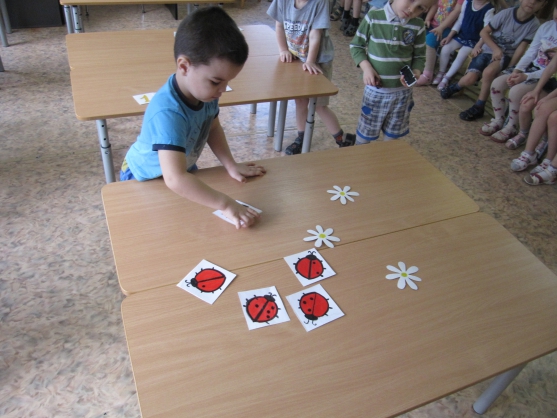 - Значит, божьих коровок больше, чем цветочков? Сколько цветочков?Ответы детей (4) .- А сколько жучков?Ответы детей (5) .-Чего больше жучков или цветов? А на сколько больше?Ответы детей (жуков, (на один) .-Что же делать, чтобы стало поровну, по пять?Ответы детей – нужен ещё один цветок.-Значит, чтобы из четырех сделать пять, надо добавить один. Добавляйте! Теперь поровну? Отправляемся дальше.Вот и следующее задание.-Бармалей, кажется, что-то перепутал. Разве цифры располагаются друг за другом так? (на столе цепочка цифр от 1 до 5 не по порядку). А как нужно?Активизируем словарь понятиями «между», «после», «перед». Задание предусматривает, что дети знакомы с числовым порядком и цифрами (в соответствии с программой от «Рождения до школы»). Затем выбирается пара детей, им предлагаются карточки с цифрами от 1 до 5. Проводится игра «Кто быстрее соберет цифровую цепочку». Игра повторяется 3-4 раза, чтобы поучаствовало больше детей.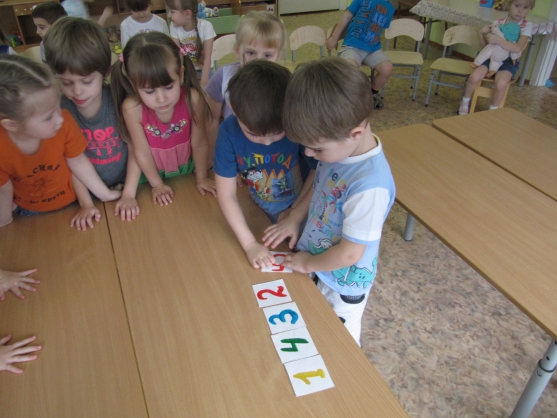 -Молодцы! Отправляемся дальше! Смотрите, два обруча, в них мячи. Посчитайте, сколько мячей в каждом обруче? Какого они цвета?Дети считают. (по пять мячей). В одном обруче желтые, в другом красные.-Что мы можем сказать о количестве мячей в обоих обручах? А о их цвете?Ответы детей. (их поровну, (цвет разный) .- Бармалей приготовил два ведерка, в них лежит цифра. Нужно посмотреть на цифру и принести столько мячей, какое количество эта цифра обозначает. Нужно соблюсти и цвет мячей. Какого цвета цифра, такого цвета и мячи надо принести. (В ведерках цифра 4).Выбирается пара детей. Под музыку они набирают мячи и приносят к воспитателю. Все дружно проверяют правильность выполнения задания.- Ребята, сколько мячей вы принесли? (4) А сколько осталось в обручах? (1) А вместе их сколько? (5)Игра повторяется 3 раза, для участия детей.-А вот и последнее задание! Оно самое сложное! Бармалей составил из геометрических фигур цепочку. Надо в точности повторить её, то есть поставить геометрические фигуры в том же порядке. При этом называйте фигуру и её цвет.Проводится игра «Собери цепочку». Дети участвуют по очереди.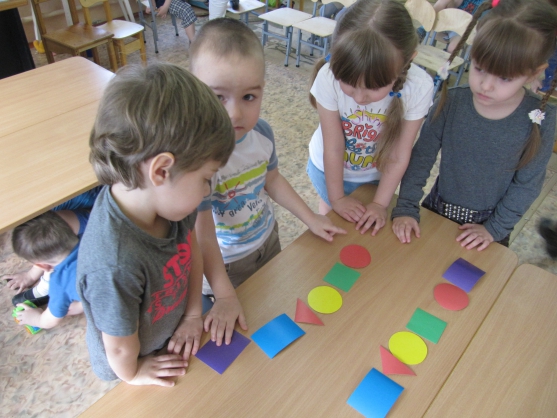 - Вот мы и справились со всеми заданиями! Ребята было сложно? Вы трудились дружно! Бабушка Арина! Проверь-ка печку! Может, Бармалей вернул твое печенье?Бабушка Арина проверяет печь: - Точно! Вернул! Спасибо, вам ребятки! Вот утешили меня! А я вас в благодарность угощу! Садитесь-ка за стол! (Бабушка угощает всех печеньем и при этом благодарит каждого ребенка за помощь. Дети отвечают: «Не за что, бабушка, были рады помочь») .После угощения можно и потанцевать. Всех развеселила веселая «Плясовая».Конспект досуга по математике в средней группе детского садаКонспект досуга по математике в средней группе детского садаТема: «Путешествие в город Фигур».Цель:совершенствовать у детей представления о геометрических фигурах;закрепить знание основных цветов;развивать мышление, воображение, внимание, память.Программное содержание:закрепить у детей полученные ранее знания на занятиях, развивать у детей представления о геометрических фигурах: круг, треугольник, квадрат, прямоугольник;упражнять в соотнесении формы предметов с плоскостными геометрическими фигурами;тренировать детей в умении составлять геометрические фигуры из счетных палочек (квадрат, треугольник, прямоугольник) и веревочки (круг) ;упражнять в умении правильно выбирать геометрические фигуры (упражнение» Коврик») ;закреплять у детей навык ориентировки на листе бумаги (игра «Лабиринт») ;воспитывать у детей усидчивость и умение доводить начатое дело до конца.Ход занятияВ группу входит Незнайка (кукла Незнайки) .Незнайка: Здравствуйте дети! А вы знаете, как меня зовут?Ответы детей.Незнайка: Да! Я – Незнайка - шалунишка,Знаменитый коротышка.Мне учиться ни к чему.Без учебы всё пойму!Я и так всё на свете ЗНАЮ! (сказать громко) или НЕ ЗНАЮ? (сказать потише). Я ещё не решил (достаю монету из кармана). Посмотрите! Вот что у меня есть! И я даже знаю, какой формы эта монета! Она… формы (затрудняюсь в ответе). Дети подсказывают Незнайке, какой формы монета.Незнайка: Да! Правильно! Но зато я знаю, где живут все-все фигуры.А хотите пойти со мной в гости в сказочный Город Фигур? (ответы детей) .Но путешествие наше будет трудное. Справимся?Играет волшебная музыка. Дети с Незнайкой начинают своё путешествиек городу Фигур и видят на своём пути различные геометрические фигуры (круг, квадрат, прямоугольник, треугольник) .Незнайка: Ой! Посмотрите, кто нас встречает, что это за фигуры?Ответы детей.Незнайка: А вы знаете, чем круг отличается от квадрата? А треугольник от прямоугольника?Ответы детей.Незнайка: Я вижу, что вы, в отличие от меня, знаете геометрические фигуры. Но сможете ли вы справиться с хитрыми ловушками на пути к Городу Фигур?Незнайка: Посмотрите, мы с вами пришли на поляну, которая называется«Найди похожее».Чем похожи—покажиИ всю правду расскажи.(Посмотрите, как хорош.А на что же он похож)(Нужно внимательно посмотреть на картинки с геометрическими фигурами и подобрать к ним картинки с теми предметами, которые похожи на ту или иную геометрическую фигуру (например, круг – солнце) .Дети выполняют задание.Незнайка: Продолжим наше путешествие? Посмотрите, жители Города Фигур хотели показать нам, какие они умеют делать коврики, а злой ветер все их растрепал. Мы же с вами добрые, давайте поможем собрать коврики (квадрат цветной бумаги с вырезанными на нем геометрическими фигурами) .Незнайка: Вы очень хорошо постарались, и жители Города Фигур говорят вам большое спасибо. За то, что вы собрали их любимые коврики, они сказали, что в конце нашего путешествия, вас будет ждать сюрприз. Но какой, мы с вами узнаем, когда пройдем весь путь. Ну, что? Идем дальше?Незнайка:Ой! Что-то я устал немного?Не пора ли отдохнуть?И набравшись сил побольше,Будем продолжать свой путь.А вот и моя любимая полянка «Отдыхай-ка».Мы с вами здесь немного отдохнем и поиграем.Подвижная игра с ковриками, на которых изображены геометрические фигуры.Незнайка: А следующая полянка, на которую мы с вами отправляемся, называется «Забавные палочки и верёвочки».(Я вместе с детьми отправляюсь на другую полянку) .Незнайка: А здесь, ребята, самое сложное испытание для вас. Вы, наверное, и не справитесь. Даже я его не смог выполнить. Смотрите, здесь лежат счетные палочки. Но мы не будем их считать, слишком много… Мы из них сделаем… даю подсказку: в какой город мы идём? (Город Фигур). Значит мы будем делать с вами… правильно! Геометрические фигуры (дети начинают выкладывать геометрические фигуры из счетных палочек). А что можно сделать из верёвочки? (ответы детей). Ну конечно круг! Покажите, как?Незнайка: Ну вот, справились, молодцы! Нас ждет с вами ещё одно приключение. Пойдемте!Играет музыкаНезнайка: Дети! Посмотрите, это же наши знакомые из города Фигур! Да у них слезы! Я понял, они не могут найти дорогу домой, они заблудились в лесу. Поможем им?Ответы детей.Игра «Лабиринт»Незнайка: Но сначала скажите мне, какую фигуру, в какой домик мы поведём?Ответы детей.Незнайка: Посмотрите, мы с вами дошли до Города Фигур! Я вижу, что вы настоящие молодцы и очень много всего знаете. Справились со всеми трудностями и помогли жителям Города Фигур: сказали, какие предметы похожи на геометрические фигуры; собрали их любимые коврики; сложили фигуры из волшебных палочек; помогли найти дорогу заблудившимся фигурам. А теперь, давайте посмотрим, что же за сюрприз нам приготовили жители?Играет музыка, дети переходят к поляне, на которой стоит пенёчек, а на пенечке корзиночка с сюрпризом (печенье в форме геометрических фигур) .Незнайка: А какие это фигуры, кто помнит?Но мне так не хочется с вами расставаться. а давайте ещё поиграем в мою любимую игру «Если весело живётся, делай так… »Всё, пора прощаться. До свидания!НОД по ФЭМП в средней группе «Путешествие в зоопарк»Программа: Вераксы Н. Е. «От рождения до школы».Интеграция образовательных областей: “Познание”, “Коммуникация”, “Здоровье”Виды детской деятельности: игровая, коммуникативная, познавательная.Цель:Обобщение и закрепление изученного в течение года материала.Задачи:• Продолжить учить детей выделять основные признаки предмета: форму и цвет.• Совершенствовать умение сравнивать предметы по величине, раскладывать их в убывающей и возрастающей последовательности.• Продолжать упражнять в счёте предметов в пределах 5, закрепляя умение отвечать на вопросы «Сколько? », «Который по счёту? », «На каком месте? ».• Развивать словесно – логическое мышление, память, внимание, восприятие.• Воспитывать интерес к занятию, отзывчивость, желание помогать другим, умение работать в коллективе.Демонстрационный материал: пять воздушных шаров круглой формы, разного размера и цвета; игрушки (волк, ёж, медведь, заяц, лисица) .Ход занятия.1. Воспитатель читает детям стихотворение:Я с утра сегодня встал,С полки шар воздушный взял.Начал дуть я и смотреть –Стал мой шарик вдруг толстеть.Я все дую – шар все толще,Дую – толще, дую – толще.Вдруг услышал я хлопок –Лопнул шарик, мой дружок.В группе появляется воздушные шары. Воспитатель уточняет название фигуры. Предлагает детям, посчитать и назвать какого они цвета. Обращает внимание детей на размер шаров (самый большой, меньше, ещё меньше, маленький, самый маленький).Игровое упражнение «Не ошибись».Воспитатель показывает шары, а дети, сравнивая по величине, распределяют их в убывающей и возрастающей последовательности.2. Воспитатель предлагает детям отправиться в небольшое путешествие.Игра «Угадай что назову».Воспитатель загадывает загадки, а дети находят угаданное животное в группе и ставят его на стол по порядку.За горами, за полями,За дремучими лесамиХищник-ворищеНочами рыщет,Добычу ищет,Зубами — щёлк.Кто это? (Волк)Сердитый недотрогаЖивёт в глуши лесной.Иголок очень много,А нитки ни одной. (Ёж)Косолапый и большой,Спит в берлоге он зимой.Любит шишки, любит мёд,Ну-ка, кто же назовет? (Медведь)У косого нет берлоги,Не нужна ему нора.От врагов спасают ноги,А от голода – кора. (Заяц)Рыжая, с пушистым хвостом,живёт в лесу под кустом. (Лисица)Игровое упражнение: «Который по счёту? »Воспитатель предлагает посчитать каждое животное по порядку. Затем спрашивает:«Какой по счёту, начиная слева, волк? (первый) Какое второе животное, пятое животное? (Ответы детей) … »3.Игровое упражнение «Угадай, что изменилось».Воспитатель предлагает детям запомнить расположение зверей. Затем просит ребят закрыть глаза, а сам меняет расположение зверей.Дети открывают глаза и определяют, что изменилось, используя слова: слева, справа, впереди, сзади.4.Подвижная игра «Карусели».Дети берутся за руки вокруг воспитателя и образуют «карусели». Движутся под музыку, то быстро, то замедляя шаг. (По указанию воспитателя) .Мастер – класс «Разноцветная математика»Одна из важнейших задач воспитания маленького ребенка — развитие его ума, формирование таких мыслительных умений и способностей, которые позволяют легко осваивать новое. На решение этой задачи должны быть направлены содержание и методы подготовки мышления дошкольников к школьному обучению, в частности, предматематической подготовки. Математика по праву занимает очень большое место в системе дошкольного образования. Она оттачивает ум ребенка, развивает гибкость мышления, учит логике. Все эти качества пригодятся детям и не только при обучении математике. Математическое развитие ребенка не сводится к тому, чтобы научит дошкольника считать, измерять и решать арифметические задачи. Это еще и развитие способности видеть, открывать в окружающем мире свойства, отношения, зависимости, умения их «конструировать» предметами, знаками, словами. Усвоению достаточно сложных математических знаний, формированию интереса к ним помогает игра – одно из самых привлекательных для детей занятий. В дошкольной дидактике применяются разнообразные развивающие материалы. Однако возможность формировать в комплексе все важные для умственного развития, и в частности математического, мыслительные умения на протяжении всего дошкольного обучения дана не во многих. Бельгийский учитель начальной школы Джордж Кюизинер (1891-1976) разработал универсальный дидактический материал для развития у детей математических способностей. В 1952 году он опубликовал книгу «Числа и цвета», посвященную своему пособию. «Палочки Кюизенера» - Пособие, ставшее методикой, нашедшее признание у педагогов дошкольного образования всего мира, благодаря своей практичности и результативности. Они способствует формированию у детей всех основных навыков: логического и творческого мышления, развитию мелкой моторики рук, стимулируют развитие важнейших психических процессов, необходимых для успешного обучения в школе. Основные особенности этого дидактического материала — абстрактность, универсальность, высокая эффективность. Палочки Кюизенера помогают обучить детей числу и счету. Числовые фигуры, количественный состав числа из единиц и меньших чисел оказались вполне созвучными современной дидактике детского сада. Палочки легко вписываются сейчас в систему предматематической подготовки детей к школе как одна из современных технологий обучения. Эффективное применение палочек Кюизенера возможно в сочетании с другими пособиями, дидактическими материалами (например, с логическими блоками), а также и самостоятельно. Палочки, как и другие дидактические средства развития математических представлений у детей, являются одновременно орудиями профессионального труда педагога и инструментами учебно-познавательной деятельности ребенка. Велика их роль в реализации принципа наглядности, представлении сложных абстрактных математических понятий в доступной малышам форме, в овладении способами действий, необходимых для возникновения у детей элементарных математических представлений. Важны они для накопления чувственного опыта, постепенного перехода от материального к абстрактному, для развития желания овладеть числом, счетом, измерением, простейшими вычислениями, решения образовательных, воспитательных, развивающих задач и т.д.  С помощью цветных палочек детей легко подвести к осознанию соотношений "больше—меньше", "больше—меньше на...", научить делить целое на части и измерять объекты, показать им некоторые простейшие виды функциональной зависимости, поупражнять их в запоминании числа из единиц и двух меньших чисел, помочь овладеть арифметическими действиями сложения, вычитания, умножения и деления, состава числа, организовать работу по усвоению таких понятий, как "левее", "правее", "длиннее", "короче", "между", "каждый", "какой-нибудь", "быть одного и того же цвета", "быть не голубого цвета", "иметь одинаковую длину" и др Что же это такое? Палочки Кюизенера – это счетные палочки, которые еще называют «числа в цвете», цветными палочками, цветными числами, цветными линеечками.  В наборе содержатся палочки-призмы 10 разных цветов и длиной от 1 до 10 см. Палочки одной длины выполнены в одном цвете и обозначают определенное число. Чем больше длина палочки, тем большее значение числа она выражает. Выпускаемые производителями наборы «чисел в цвете» отличаются количеством, цветовой гаммой и материалом (дерево или пластмасса). Для начала можно использовать самый упрощенный набор — из 116 палочек. В нем 25 белых палочек, 20 розовых, 16 голубых, 12 красных, 10 желтых, 9 фиолетовых, 8 черных, 7 бордовых, 5 синих и 4 оранжевых. Пособие «палочки Кюизенера» в основном ориентировано на детей от 1года до 7 лет. Палочки можно предлагать детям с трех лет для выполнения наиболее простых упражнений. Они могут использоваться во второй младшей, средней, старшей и подготовительной группах детского сада. Упражняться с палочками дети могут индивидуально или по нескольку человек, небольшими подгруппами. Возможна и фронтальная работа со всеми детьми, хотя такая форма работы не рекомендуется в качестве ведущей. Воспитатель предлагает детям упражнения в игровой форме. Это основной метод обучения, позволяющий наиболее эффективно использовать палочки. Занятия с палочками рекомендуется проводить систематически, индивидуальные упражнения чередовать с коллективными. Игровые задачи цветных палочек Цветные палочки являются многофункциональным математическим пособием, которое позволяет «через руки» ребенка формировать понятие числовой последовательности, состава числа, отношений «больше – меньше», «право – лево», «между», «длиннее», «выше» и мн.др. Набор способствует развитию детского творчества, развития фантазии и воображения, познавательной активности, мелкой моторики, наглядно- действенного мышления, внимания, пространственного ориентирования, восприятия, комбинаторных и конструкторских способностей. На начальном этапе палочки используются как игровой материал. Дети играют с ними, как с обычными кубиками, палочками, конструктором, по ходу знакомятся с цветами, размерами и формами. На втором этапе палочки уже выступают как пособие для маленьких математиков. И тут дети учатся постигать законы загадочного мира чисел и других математических понятий. Игры и упражнения с волшебными палочками 1. Знакомимся с палочками. Вместе с ребенком рассмотрите, переберите, потрогайте все палочки, расскажите какого они цвета, длины. 2. Возьми в правую руку как можно больше палочек, а теперь в левую. 3. Можно выкладывать из палочек на плоскости дорожки, заборы, поезда, квадраты, прямоугольники, предметы мебели, разные домики, гаражи. 4. Выкладываем лесенку из 10 палочек от меньшей (белой) к большей (оранжевой) и наоборот. Пройдитесь пальчиками по ступенькам лесенки, можно посчитать вслух от 1до 10 и обратно. 5. Выкладываем лесенку, пропуская по 1 палочке. Ребенку нужно найти место для остальных палочек. 6. Можно строить как из конструктора объемные постройки: колодцы, башенки, избушки и т.п. 7. Раскладываем палочки по цвету, длине. 8. Найди палочку того же цвета, что и у меня. Какого они цвета?9. Положи столько же палочек, сколько и у меня. 10. Выложи чередующиеся палочки: красная, желтая, красная, желтая (в дальнейшем ритм усложняется). 11. Выложите несколько палочек, предложите ребенку их запомнить, а потом, пока ребенок не видит, спрячьте одну из палочек. Ребенку нужно догадаться, какая палочка исчезла. 12. Выложите несколько палочек и поменяйте их местами. Малышу надо вернуть все на место. 13. Выложите перед ребенком две палочки. Какая палочка длиннее? Какая короче? Наложите эти палочки друг на друга, подровняв концы, и проверьте.  14. Выложите перед ребенком несколько палочек и спросите: «Какая самая длинная? Какая самая короткая?» 15. Найди любую палочку, которая короче синей, длиннее красной. 16. Разложите палочки на 2 кучки: в одной 10 штук, а в другой 2. Спросите, где палочек больше. 17. Попросите показать вам красную палочку, синюю, желтую. 18. Покажи палочку, чтобы она была не желтой. 19. Попросите найти 2 абсолютно одинаковые палочки. Какие они по длине? Какого они цвета? 20. Постройте поезд из вагонов разной длины, начиная от самого короткого и заканчивая самым длинным. Спросите, какого цвета вагон стоит пятым, восьмым. Какой вагон справа от синего, слева от желтого. Какой вагон тут самый короткий, самый длинный? Какие вагоны длиннее желтого, короче синего. 21. Выложите несколько пар одинаковых палочек и попросите ребенка «поставить палочки парами».22. Назовите число, а ребенку нужно будет найти соответствующую палочку (1 — белая, 2 — розовая и т.д.). И наоборот, вы показываете палочку, а ребенок называет нужное число. Тут же можно выкладывать карточки с изображенными на них точками или цифрами. 23. Из нескольких палочек нужно составить такую же по длине, как бордовая, оранжевая. 24. Из нескольких одинаковых палочек нужно составить такую же по длине, как оранжевая. 25. Сколько белых палочек уложится в синей палочке? 26. С помощью оранжевой палочки нужно измерить длину книги, карандаша и т.п. 27. Перечисли все цвета палочек, лежащих на столе.28. Найди в наборе самую длинную и самую короткую палочку. Поставь их друг на друга; а теперь рядом друг с другом. 29. Выбери 2 палочки одного цвета. Какие они по длине? Теперь найди 2 палочки одной длины. Какого они цвета? 30. Возьми любые 2 палочки и положи их так, чтобы длинная оказалась внизу. 31. Положите параллельно друг другу три бордовые палочки, а справа четыре такого же цвета. Спросите, какая фигура шире, а какая уже. 32. Поставь палочки от самой низкой к самой большой (параллельно друг другу). К этим палочкам пристрой сверху такой же ряд, только в обратном порядке. Получится плоскостной квадрат. 33. Положи синюю палочку между красной и желтой, а оранжевую слева от красной, розовую слева от красной. 34. С закрытыми глазами возьми любую палочку из коробки, посмотри на нее и назови ее цвет (позже можно определять цвет палочек даже с закрытыми глазами). 35. С закрытыми глазами найди в наборе 2 палочки одинаковой длины. Одна из палочек у тебя в руках синяя, а другая тогда какого цвета? 36. С закрытыми глазами найди 2 палочки разной длины. Если одна из палочек желтая, то можешь определить цвет другой палочки? 37. У меня в руках палочка чуть-чуть длиннее голубой, угадай ее цвет. 38. Назови все палочки длиннее красной, короче синей и т.д. 39. Найди две любые палочки, которые не будут равны этой палочке. 40. Строим из палочек пирамидку и определяем, какая палочка в самом низу, какая в верху, какая между голубой и желтой, под синей, над розовой, какая палочка ниже: бордовая или синяя. 41. Выложи из двух белых палочек одну, а рядом положи соответствующую их длине палочку (розовую). Теперь кладем три белых палочки – им соответствует голубая и т.д. 42. Возьми в руку палочки. Посчитай, сколько палочек у тебя в руке. 43. Из каких двух палочек можно составить красную? (состав чисел) 44. У нас лежит белая палочка. Какую палочку надо добавить, чтобы она стала по длине, как красная. 45. Из каких палочек можно составить число 5? (разные способы) 46. На сколько голубая палочка длиннее розовой?. 47. Составь два поезда. Первый из розовой и фиолетовой, а второй из голубой и красной.48. Один поезд состоит из голубой и красной палочки. Из белых палочек составь поезд длиннее имеющегося на 1 вагон. 49. Составь поезд из двух желтых палочек. Выстрой поезд такой же длины из белых палочек. 50. Сколько розовых палочек уместится в оранжевой? 51. Выложи четыре белые палочки, чтобы получился квадрат. На основе этого квадрата можно познакомить ребенка с долями и дробями. Покажи одну часть из четырех, две части из четырех. Что больше — ¼ или 2/4? 52. Составь из палочек каждое из чисел от 11 до 20. 53. Выложите из палочек фигуру, и попросите ребенка сделать такую же (в дальнейшем свою фигуру можно прикрывать от ребенка листом бумаги). 54. Ребенок выкладывает палочки, следуя вашим инструкциям: положи красную палочку на стол, справа положи синюю, снизу желтую и т.д. 55. Нарисуйте на листе бумаги разные геометрические фигуры или буквы и попросите малыша положить красную палочку рядом с буквой а или в квадрат. 56. Из палочек можно строить лабиринты, какие-то замысловатые узоры, коврики, фигурки. Пособие «Волшебные дорожки» является приложением к палочкам Кюизенера. В альбоме 13 листов с красочными изображениями. Предлагается "оживлять" картины художника, делая их объемными. Для этого нужно выбирать палочки подходящие по цвету и накладывать их на изображение. Сложность заданий увеличивается. Занимаясь с альбомом, можно в игровой форме познакомить ребенка с основными цветами, основами счета. Выкладывание палочек на рисунок тренирует мелкую моторику ребенка, учит внимательности и аккуратности ведь палочки ничем не крепятся, а значит нужно делать все осторожно, чтобы не сдвинуть ранее положенные палочки.Игры с логическими блоками Дьенеша Логические блоки придумал венгерский математик и психолог Золтан Дьенеш. Игры с блоками Дьенеша доступно, на наглядной основе знакомят детей с формой, цветом и размером объектов, с математическими представлениями и начальными знаниями по информатике. Они развивают у детей логическое и аналитическое мышление (анализ, сравнение, классификация, обобщение), творческие способности, а также восприятие, память, внимание и воображение. Играя с блоками Дьенеша, ребенок выполняет разнообразные предметные действия (группирует по признаку, выкладыват ряды по заданному алгоритму). Логические блоки Дьенеша предназначены для детей от трех лет. Блоки Дьенеша представляют собой набор из 48 геометрических фигур: а) четырех форм (круги, треугольники, квадраты, прямоугольники); б) трех цветов (красные, синие и желтые фигуры); в) двух размеров (большие и маленькие фигуры); г) двух видов толщины (толстые и тонкие фигуры). По задумке Дьенеша в наборе блоков нет ни одной одинаковой фигуры. Каждая геометрическая фигура характеризуется четырьмя признаками: формой, цветом, размером, толщиной. Знакомство с логическими блоками Дьенеша Недостаточно просто дать ребенку набор блоков Дьенеша и отдать фигуры в полное пользование малыша. Для начала надо познакомить ребенка с блоками. Выложите перед ребенком набор и дайте ему возможность изучить фигуры, потрогать, перебрать, подержать в ручках и поиграть с ними. Чуть позже можно предложить следующие задания:  Найти все фигуры такого же цвета, как выложенная (покажите, например желтую фигуру). Затем можно попросить ребенка показать все блоки треугольной формы (или все большие фигуры и т.д.).  Попросите малыша дать мишке все синие фигуры, зайчику - желтые, а мышке – красные; затем подобным образом группируем фигуры по размеру, форме, толщине.  Попросите кроху определить какую-нибудь фигуру по цвету, форме, размеру, толщине. Логические игры и упражнения с блоками Дьенеша 1. Перед ребенком выкладывается несколько фигур, которые нужно запомнить, а потом одна из фигур исчезает или заменяется на новую, или две фигуры меняются местами. Ребенок должен заметить изменения. 2. Все фигурки складываются в мешок. Попросите ребенка на ощупь достать все круглые блоки (все большие или все толстые). 3. Все фигурки опять же складываются в мешок. Ребенок достает фигурку из мешка и характеризует ее по одному или нескольким признакам. Либо называет форму, размер или толщину, не вынимая из мешка. 4. Выложите три фигуры. Ребенку нужно догадаться, какая из них лишняя и по какому принципу (по цвету, форме, размеру или толщине).5. Положите перед ребенком любую фигуру и попросите его найти все фигуры, которые не такие, как эта, по цвету (размеру, форме, толщине). 6. Положите перед ребенком любую фигуру и предложите ему найти такие же фигурки по цвету, но не такие по форме или такие же по форме, но не такиепо цвету. 7. Выложите перед малышом ряд фигур, чередуя их по цвету: красный, желтый, красный... (можно чередовать по форме, размеру и толщине). Предложите ему продолжить ряд. 8. Выкладываем фигуры друг за другом так, чтобы каждая последующая отличалась от предыдущей всего одним признаком: цветом, формой, размером, толщиной. 9. Выкладываем цепочку из блоков Дьенеша, чтобы рядом не было фигур одинаковых по форме и цвету (по цвету и размеру; по размеру и форме, по толщине и цвету и т.д..). 10.Выкладываем цепочку, чтобы рядом были фигуры одинаковые по размеру, но разные по форме и т.д. 11.Выкладываем цепочку, чтобы рядом были фигуры одинакового цвета и размера, но разной формы (одинакового размера, но разного цвета). 12.Каждой фигуре нужно найти пару, например, по размеру: большой желтый круг встает в пару с маленьким желтым кругом и т.д. 13.Выкладываем перед ребенком 8 логические блоков Дьенеша, и пока он не видит, под одним из них прячем «клад» (монетку, камешек, вырезанную картинку и т.п.). Ребенок должен задавать вам наводящие вопросы, а вы можете отвечать только "да" или "нет": «Клад под синим блоком?» - «Нет», «Под красным?» - «Нет». Ребенок делает вывод, что клад под желтым блоком, и расспрашивает дальше про размер, форму и толщину. Затем "клад" прячет ребенок, а взрослый задает наводящие вопросы.  14.По аналогии с предыдущей игрой можно спрятать в коробочку одну из фигур, а ребенок будет задавать наводящие вопросы, чтобы узнать, что за блок лежит в коробочке. 15.В один ряд выкладывается 3 блока Дьенеша, а в другой - 4. Спросите ребенка, где блоков больше и как их уравнять. 16.Выкладываем в ряд 5-6 любых фигур. Нужно построить нижний ряд фигур так, чтобы под каждой фигурой верхнего ряда оказалась фигура другой формы (цвета, размера). 17.Предлагаем таблицу из девяти клеток с выставленными в ней фигурами. Ребенку нужно подобрать недостающие блоки.18.В игре в домино фигуры делятся между участниками поровну. Каждый игрок поочередно делает свой ход. При отсутствии фигуры ход пропускается. Выигрывает тот, кто первым выложит все фигуры. Ходить можно по- разному: фигурами другого цвета (формы, размера). 19.Ребенку предлагается выложить блоки Дьенеша по начерченной схеме- картинке, например, нарисован красный большой круг, за ним синий маленький треугольник и т.д. 20.Из логических блоков Дьенеша можно составлять плоскостные изображения предметов: машинка, паровоз, дом, башня. 21.Один ребенок убирает в коробку только прямоугольные блоки, а другой ребенок все красные, затем 1- убирает только тонкие фигуры, а 2 – большие и т.д. 22.Нужно распределить фигуры между детьми таким образом, чтобы 1 достались все круглые, а 2 все желтые блоки. Блоки складываются в два обруча или отмеченные веревкой круги. Но как поделить круг желтого цвета? Он должен находиться на пересечении двух кругов. 23.Ребенку надо подбирать блоки Дьенеша по карточкам, где изображены их свойства.  цвет обозначается пятном  величина - силуэт домика (большой, маленький)         форма - контур фигур (круглый, квадратный, прямоугольный, треугольный).  толщина - условное изображение человеческой фигуры (толстый и тонкий). Ребенку показывают карточку с изображенным на нем одним свойством или несколькими. Например, если ребенку показывается синее пятно, то нужно отложить все синие фигуры; синее пятно и двухэтажный домик – откладываем все синие и большие фигуры; синее пятно, двухэтажный домик и силуэт круга – это синие круги – толстые и тонкие и т.д. Затем задания с карточками постепенно усложняются. Также используются наглядные альбомы и пособия с заданиями для детей: 1. Альбом Блоки Дьенеша для самых маленьких (2-3 года) 2. Пособие «Удивляй-ка» (2-3 года) 3. Альбом к блокам Дьенеша «Лепим нелепицы» (от 4-х лет) 4. Альбом Блоки Дьенеша «Спасатели приходят на помощь» 5-8 лет. 5. Альбом Блоки Дьенеша "Поиск затонувшего клада"(5-8 лет), 6. Альбом Блоки Дьенеша "Праздник в стране блоков" (5-8 лет)7. Демонстрационный материал к счетным палочкам Кюизенера и логическим блокам Дьенеша (4 - 7 лет) Помимо известных "блоков", развивающих логическое мышление, Дьенеш придумал сказочную страну "Руританию", многочисленные игры с полосками, логические игры и "26 цветочков".«Вырастим цветы»Цель: Развивать творческое и пространственное воображение, логику мышления и действий. Развивать конструктивные способности, упражнять в составлении из частей целого. Закрепить знания цифр от 1 до 10. упражнять в умении «читать» кодовое обозначение блоков.Развивающая среда: Набор блоков, 3 игровых светло-зеленых листа, с написанными в определенной последовательности, цифрами; шапочка зайца, корзинка.Ход игры: Воспитатель предлагает детям поиграть на солнечной, цветной полянке. Дети приходят на полянку, но она оказалась пустой: кто-то сорвал все цветы, и пропала красота полянки. Вместе дети думают, как вернуть ей красоту (предложения детей). Вдруг появляется зайчик и предлагает вырастить цветы, но не обычные, а волшебные. В корзинке у зайца есть волшебные блоки и карточки, с помощью которых цветы оживут. Дети «читают» код каждого блока в последовательности и находят фигуры. Отгаданные фигуры располагают на игровом листе к определенной цифре. Зашифровано три цветка: первый из овалов, второй из треугольников, третий из кругов. После окончания работы полянка ожила цветами. Можно предложить детям в свободной деятельности нарисовать такие же цветы на бумаге.«Неделька»Цель: Закрепить знание геометрических фигур, а так же умение ориентироваться во времени: знание дней недели и их последовательности. Развивать внимание, память, мышление.Развивающая среда: Набор блоков из семи геометрических фигур, четырнадцати и двадцати одой геометрической фигуры.Ход игры:1 вариант: – Жила-была Неделя, и хорошо ей было, все у нее было правильно. За понедельником шел вторник, за вторником среда.… Но вот однажды захотелось дням поиграть. Поиграли они, расшалились, разбежались они в разные стороны, а когда захотели собраться, то получилось что-то странное, все дни перепутались. Воспитатель предлагает детям помочь неделе, правильно собрать день за днем.2 вариант: – Каждому ребенку дается название дня недели и соответствующий блок. Дети играют, разбегаются, а затем выстраиваются и собираются в недельку.(мал. син. квадр—понедельник; мал.желт.круг—вторник; мал.крас.треугол.—среда; зел.пряоуг.—четверг;синий мал.овал—пятница, бол.желт.квадр.—суббота; больщ.красн.круг--воскресенье )Игра с двумя обручами»Цель: Формирование операции классификации блоков по двум, трем, четырем            Признакам с использованием кодов и без них. Определение областей            пересечения в играх с обручами. Развитие логического мышления и вниманияРазвивающая среда: обручи, наборы блоковПравила игры: 1 Вариант: Детям предлагается чудесный мешочек, карточки с символами(обозначающими цвет, форму, величину). Детям предлагают вынимать по одной геометрической фигуре из мешочка и определять ей место в одном из обручей.2 Вариант: педагог (или ведущий) определяет каждую из областей и область их пересечения: а) в первой области должны находиться все желтые фигуры;б) во второй области- все круглые; в) в третьей - только желтые круги.«Чем похожи, чем отличаются»Цель: Развитие внимания, умение видеть характерные признаки предметов, сравнивать.Развивающая среда: Картинки, отличающиеся несколькими признаками.Правила игры: Детям предлагают найти сходства и отличия между картинками. Выигрывает тот, кто больше и правильно найдет сходств и отличий. «Что изменилось»Цель: Развитие памяти, внимания, мышления, наблюдательности.Развивающая среда: Геометрические фигуры, Карточки с предметами, цифрами.Правила игры: Ведущий выкладывает определенный ряд предметов фигур, цифр. Просит запомнить, закрыть глаза. Ведущий изменяет местоположение предметов, или убирает один из предметов, спрашивает, что изменилось?  «Заполни квадраты»Цель: Упорядочивание предметов по различным признакам.Развивающая среда: Карточки, разделенные на 9 квадратов (6 квадратов обозначены звездочками остальные пустые), набор геометрических фигур.Правила игры: Первый игрок кладет в квадраты, не обозначенные звездочками любые геометрические фигуры, например: красный квадрат, зеленый круг, желтый треугольник. Второй игрок должен заполнить остальные клетки квадрата так, чтобы в соседних клетках по горизонтали (справа и слева) и по вертикали (снизу и сверху) были фигуры, отличающиеся и по цвету и по форме. Исходные фигуры можно менять. Выигрывает тот, кто правильно выполнит задание.« Какая геометрическая фигура пропущена»Цель: Умение осуществлять зрительно-мыслительный анализ способа расположения фигур; закреплять геометрические фигуры.Развивающая среда: Карточки таблицы с геометрическими фигурами, геометрические фигуры.Правила: Детям предлагают выбрать карточки внимательно посмотреть определить закономерность в их расположении, а затем заполнить пустые ячейки нужными фигурами. Выигрывает тот, кто правильно справится с заданием.Усложнение: Ведущий показывает поочередно карточки игрокам.«Построй мостик»  Цель: Закреплять знания детей о геометрических фигурах, их признаках и свойствах. Развивать умение размещать блоки в определенной последовальности. Развивать внимание, пространственное мышление.Развивающая среда: Набор блоков; карточки – схемы, сюжетные картинки.Правила игры: Детям предлагают сюжетные картинки и карточки схемы, предлагают построить волшебный мостик.«Геометрическая мозаика»Цель: развивать творческое воображение, закреплять геометрические фигуры.Развивающая среда: Геометрические фигуры.Правила игры: Детям предлагают из геометрических фигур составить различные предметы ,животных, цветы…После того как ребенок выполнит задание ему предлагают рассказать  о том что он сложил и из каких геометрических фигур .   